About this LessonGrade LevelCourse(s)/subject(s)Learning Goal(s)SuggestedTiming10CHV2O – CivicsAt the end of this lesson, students will:understand the different levels of government and their rolesOne periodCurriculum LinksCanadian and World Studies, grades 9 and 10 (2013)Civics (CHV2O)Civic AwarenessB2.2 Explain, with reference to issues of civic importance, the roles and responsibilities of different levels of government in Canada (e.g., federal, provincial, territorial, municipal, Aboriginal governments) and of key figures at each level (e.g., members of Parliament [MPs], senators, members of provincial Parliament [MPPs], premiers, mayors, municipal councillors, chief, band councillors, Métis senators).Materials ListData projector or SMART BoardMapsHat or bag for draw The Three Levels of Government in Canada (Appendix A)Name Tags (Appendix B)Government “Money” (Appendix C) Or interactively use the CLIPS Money Tool from: http://mathies.ca/learningTools.phpGovernment “Money” Scenarios (Appendix D) – cut in strips by topicExit Cards (Appendix E)Timing(Mins.)Lesson SequenceAssessment for and as Learning Opportunities (self/peer/teacher)MINDS ONMINDS ONMINDS ONInstructionsReview the levels of government: federal, provincial and municipal, and a map of Canada (if possible, use an online map to zoom in on the geographic areas for which each level of government is responsible).Point to various locations on the map and ask questions that check for prior learning (e.g., point to Toronto and ask, “Who is the mayor of Toronto?”; point to Ottawa and ask, “In what building in Ottawa does the prime minister conduct civic business?”; “How many provinces and territories does the federal government oversee?”).Context for LearningBill Fold is a character who is constantly getting himself into financial scrapes. Use the scenario below to provide students with a context for learning.Bill Fold wants to get involved in politics, but he’s unsure as to what position would best suit him. He decides to job shadow a local politician to find out more about the key functions of different levels of government.ACTIONACTIONACTIONACTIONActivity: Role playDistribute the handout The Three Levels of Government in Canada (Appendix A). Review the roles and responsibilities of each level of government in greater detail by explaining the services listed under each level of government. Invite students to fill in the information about the heads of government and their positions and take up answers together.Choose three students to come to the front of the class. Assign each volunteer a role: prime minister, premier or mayor. Give each volunteer the appropriate name tag to wear around their neck (Appendix B) and explain that the student is the representative for their assigned level of government. Provide each leader with play money (Appendix C) or use items in the class to represent the money.Collect: 
Exit Cards (Appendix E)ACTION (cont’d.)ACTION (cont’d.)ACTION (cont’d.)ACTION (cont’d.)Place strips of various funding scenarios (Appendix D) in a hat. Select two additional students to come to the front of the room and pick out a funding scenario from the hat (example scenarios include “build an arena”). After a quick consultation, this pair attempts to request money from the correct level of government. If the students ask for money from the correct branch(es) of government, they receive play money from the representative at the front of the room. If the funding comes from more than one level of government, the pair of students should know to make a second request.If the students are incorrect in their request, intervene with the class and review the roles and responsibilities chart as it applies to the scenario (Appendix A).Repeat the activity with other volunteers until all of the funding scenarios have been addressed.CONSOLIDATION/DEBRIEFCONSOLIDATION/DEBRIEFCONSOLIDATION/DEBRIEFCONSOLIDATION/DEBRIEFChallenge students to offer opinions about government funding and the functions of government by asking the following questions:Why do you think we have three levels of government in Canada?How can a citizen influence spending decisions at each level of government? Do you believe education should be paid for at the provincial or federal level? Why?What are the advantages of municipalities being able to fund and control spending on services like public libraries, arts and recreation centres?What is the origin of the money that governments spend?Exit Card (Appendix E)Have students write exit cards (Appendix E) (or journal entries) highlighting three things they learned in today’s class as to how money is spent by the different levels of government.The Three Levels of Government in CanadaName Tags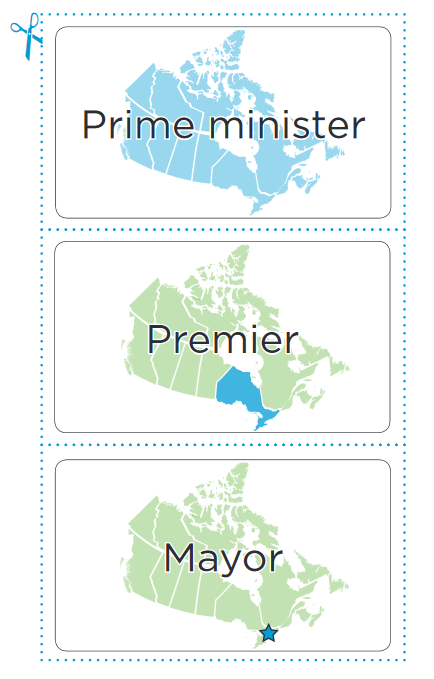 Government Money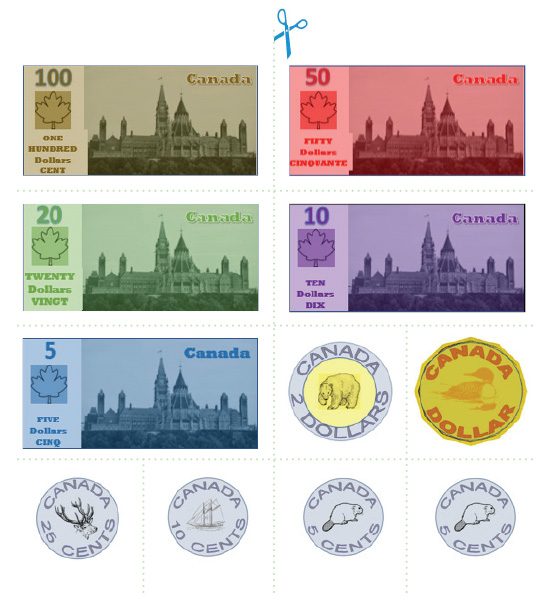 Government “Money” ScenariosGovernment “Money” Scenarios (cont’d.)Government “Money” Scenarios (cont’d.)Exit CardName: ____________________________________Record what you learned about the duties and responsibilities of each level of government.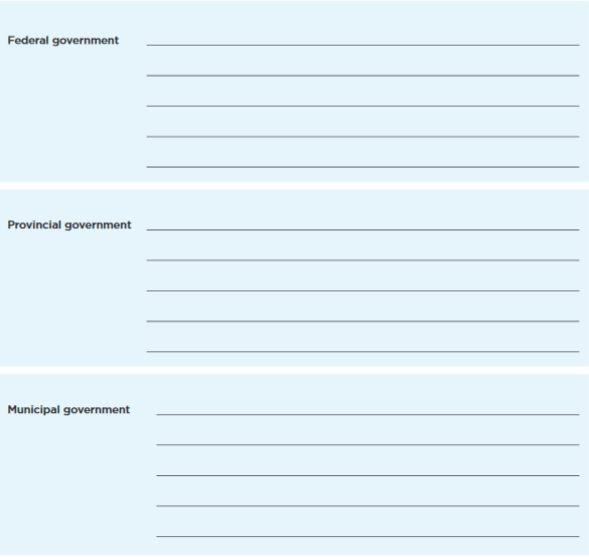 